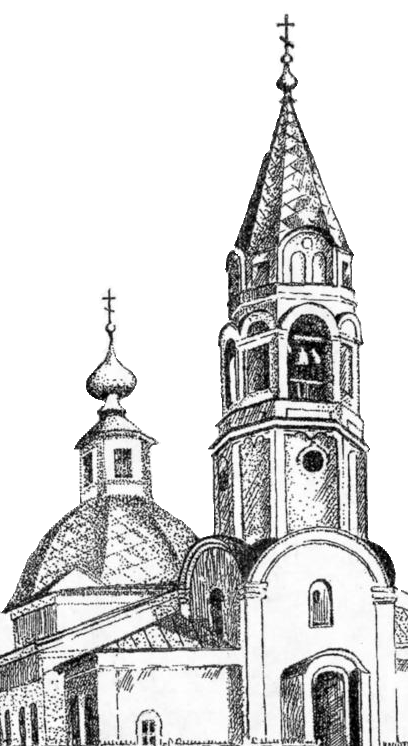 Таинство покаяния (исповедь) совершается в будничные дни с понедельника по пятницу в утренние часы.  В пятницу - на вечернем богослужении. В это же время совершается освящение икон, крестов и т.д. В дни, когда не совершается служба.Иконная лавка - открыта с 8:00 до 11:00.      Таинства Крещения совершается по предварительной записи. Венчание в пост не совершается.    Телефон храма: 095-395-85-32, 095-870-99-39 .                                                                                                                              Настоятель храма – протоиерей Сергий /Киркач/Расписание, новости смотри на сайте храма  http://nikolo-artemij.church.ua/№День неделиВремяБогослужениеПраздник Тра-пеза1Вт8.0017.00Молебен св. отроку Артемию ВеркольскомуВечерне БогослужениеПрп. Иоанна, мч. Виктора, свт. Космы, исп., прп. Авксентия.2Ср7.30ЛитургияПреполовение Пятидесятницы. Совершается малое освящение водырыба3Чт8.00Молебен св. Николаю Чудотворцу.Препп. Феодора Трихины.4ПяСщм. Ианнурия епископа и с ним мчч. Прокулла, Соссия и Фавста диаконов и иныхрыба5Су17.00Вечерне Богослужение. Прпп. Феодора Сикеота, еп. Виталия; Апп. Нафаила, Луки и Климента; блг. Кн. Всеволода6Во7.30Литургия. Молебен  св. Митрофану Воронежскому о жизненном устройстве детей.Вмч. Георгия Победоносца.  Иверской Божией Матери. 7ПоМч. Саввы Стратилата и с ним 70 воинов. 8Вт8.00Молебен «Рождеству  Христову»Апостола и евангелиста Марка.9Ср8.00Благодарственный молебен и лития.   Поминания усопших воинов.Отдание праздника Преполовения Пятидесятницы.рыба10Чт8,00Молебен св. Николаю Чудотворцу.Ап. и сщмч. Симеона, сродника Господня.11ПяАпп. От 70 Иасона и Сосипатра, Керкиры девы и иных, с ними пострадавших.рыба12Су17.00Вечерне Богослужение.9 мучеников Кизичейских: Феогнида,Руфа, Антипатра и иных.13Во7.30 Литургия.Молебен о детях Свт. Игнатию Брянчинову.Свт. Игнатия Брянчанинова.  14ПоПрор. Иеремии, прп. Пафнутия; Сщмч. Макария, митр. Киевского; иконы Божией Матери. им. «Нечаянная Радость».15Вт8.0017.00Молебен  Пресв. Богородице перед икон. им. «Неопалимая Купина»Вечерне Богослужение.Свт. Афанасия Вел., Перенесениее молей блгв. Кнн. Российских Бориса и Глеба, во Святом Крещении Романа и Давида.16Ср7.3017,00Литургия Вечерне Богослужение.Отдание праздника Пасхи.рыба17Чт7,30ЛитургияВознесение Господне.18ПяПопразнство Вознесения Господня. Вмц. Ирины. Иконы Божией Матери «Неупиваемая Чаша»рыба19Су17,00Вечерне Богослужение.Прав. Иова Многострадального. Прпп. Иова Почаевского, Михея Радонеж.20Во7.3017.00ЛитургияВечерне Богослужение.Воспоминание явления на небе Креста Господня в Иерусалиме. Мч. Акакия сотника.21По7.30 17.00Литургия.Вечерне Богослужение.Апостола и евангелиста Иоанна Богослова. Прп Арсения Великого. 22Вт7.30Литургия.  Крестный Ход.  Обед.Перенесение мощей свт. и чудотворца Николая из Мир Ликийских в Бар.  ПРЕСТОЛЬНЫЙ ПРАЗДНИК,23СрАпост. Симона Зилота. Свт. Симона, еп. Владимирского и Суздальского.рыба24ЧтСщмч. Мокия. Равноапп. Мефодия и Кирилла, учителей Славенских. 25Пя17.00Вечерне Богослужение.Отдание праздника Вознесения. Сщмч. Ермогена, патриарха Московского и всея Росси чудотворца. Свт. Епифания, еп. Кипрского. рыба26Су7.3017.00Литургия.Вечерне Богослужение.Троицкая родительская суббота. Память совершается всех от века усопших православных христиан. 27Во7.3017.00ЛитургияВечерне Богослужение.День Святой Троицы. Пятидесятница.28По7.30 Литургия.День Святого Духа.29Вт8.00Молебен Пресвятой Богородице перед иконой им. «Знамение»Прп. Феодора Освященного.30СрАп. Андроника и св. Иунии.31Чт8.00Молебен свт. Николаю Чудотворцу.Память святых отцов семи Вселенских Соборов. Мч. Феодота Анкирского и мцц. семи дев.